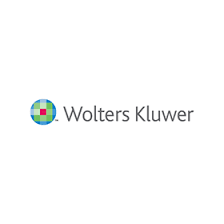 Terms of Use for CCH Online Content ServicesWolters Kluwer Legal & Regulatory U.S. Product Additional TermsEffective: April 11, 2019Use of the Products listed below are subject to the Additional Terms detailed below as referenced in the Terms of Use for CCH Online Content Services: Clarion: The following additional terms and disclaimers apply to your use of the Clarion Online Service. In the event that the terms of this section conflict with the License Agreement or the other portions of this Agreement, the terms of this section will govern and take precedence.Information published in Clarion is the copyrighted materials of Factset Research Systems Inc. and its licensors and affiliates (collectively, “Factset”) and is distributed with permission by CCH, all rights reserved. Factset and GeoRev are registered trademarks of Factset.Factset will have no liability to you or anyone accessing the Online Services through you. You are only permitted to use the information obtained through the Clarion Online Service for internal management, reference and information purposes and for providing professional services to your clients, and not for resale or distribution. You may download, store and distribute insubstantial portions of select information obtained through the Clarion Online Service so long as such downloading, storage and distribution is consistent with the foregoing use restriction and so long as you comply with all applicable conventions regarding copyright and source of material attribution. You acknowledge and understand that CCH is required to inform its licensors of, and provide information relating to, any suspected breach of these terms.The information obtained through the Clarion Online Service is provided on an “as, is” basis and without any warranties of any kind, express or implied. CCH AND ITS LICENSORS AND AFFILIATES DISCLAIM ALL WARRANTIES WITH RESPECT TO THE INFORMATION, EXPRESS OR IMPLIED, INCLUDING, BUT NOT LIMITED TO, WARRANTIES OF MERCHANTABILITY, FITNESS FOR A PARTICULAR PURPOSE, NON-INFRINGEMENT, TITLE, QUIET ENJOYMENT AND INFORMATION COMPLETENESS, CURRENCY OR ACCURACY. Under no circumstances will CCH or its licensors or affiliates be liable or responsible for any results obtained by your use of the information obtained through the Clarion Online Service and you expressly agree that your use of the information obtained through the Clarion Online Service is at your own risk. Accordingly, CCH and its licensors and affiliates will not in any way be liable for inaccuracies, errors, omissions, delays, damages, claims, liabilities or losses, regardless of cause, in or arising from the use of the information.You assume all responsibilities and obligations with respect to the selection of the information obtained through the Clarion Online Service to achieve your intended results. You assume all responsibilities and obligations with respect to any decision or advice made or given as a result of the use or application of the information. CCH and its licensors and affiliates are not engaged in rendering legal, accounting, tax or other professional advice or services. If legal, accounting, tax or other expert assistance is required, the services of a competent professional should be sought.Factset prohibits the distribution of the information obtained through the Clarion Online Service to Bloomberg L.P., Thomson Reuters, The McGraw Hill Financial Inc., and Morningstar, Inc., and their respective affiliates. As such, CCH reserves the right to terminate a subscription to the Online Service to any of the foregoing companies (including in any circumstances when after the commencement of a subscription, you become an affiliate of one of the identified companies). In the event of any such termination, CCH will issue a refund to the subscriber for any paid but unused subscription fee (which will be the subscriber’s sole and exclusive remedy as a result of any such termination).Mediregs Coding/Compliance/Life Science Suite: If content of the American Medical Association (the "AMA") is included with this Online Service ("AMA Content"), the additional terms set forth in this paragraph shall also apply. With respect to the AMA Content only, if there is any conflict between the terms of this paragraph and the terms of any other portion of this Agreement or the Customer Agreement, the terms of this paragraph will govern and take precedence. CPT®, CPT® Assistant, and CPT® Changes content is copyrighted by the AMA. The AMA Content is provided "as is" for internal use within the United States and the AMA has no liability to you or your subscribing organization arising out of the AMA Content in any respect. The AMA Content is commercial technical data and/or computer data bases and/or commercial computer software and/or commercial computer software documentation, as applicable which were developed exclusively at the private expense by the AMA Plaza, 330 N. Wabash Ave., Suite 39300, Chicago, IL 60611-5885. U.S. Government rights to use, modify, reproduce, release, perform, display, or disclose these technical data and/or computer data bases and/or computer software and/or computer software documentation are subject to the limited rights restrictions of DFARS 252.227-7015(b)(2) (June 1995) and/or subject to the restrictions of DFARS 227.7202-1(a) (June 1995) and DFARS 227.7202-3(a) (June 1995), as applicable for U.S. Department of Defense procurements and the limited rights restrictions of FAR 52.227.-14 (December 2007) and/or subject to the restricted rights provision of FAR 52.227-14 (December 2007) and FAR 52.227-19 (December 2007), as applicable, and any applicable agency FAR Supplements, for non-Department of Defense Federal procurements.If content of Health Forum, LLC and/or its subsidiary the American Hospital Association (collectively, the "AHA") is included with this Online Service ("AHA Content"), the additional terms set forth in this paragraph and the next three paragraphs shall also apply. With respect to the AHA Content only, if there is any conflict between the terms of this or the next three paragraphs and the terms of any other portion of this Agreement or the Customer Agreement, the terms of this and the next three paragraphs will govern and take precedence. AHA Coding Clinic® for ICD-9-CM; ICD-10-CM and AHA Coding Clinic® for HCPCS are copyrighted by the American Hospital Association, Chicago, Illinois, which licenses its use. ICD-10-CM and ICD-10-PCS Coding Handbook, 2012 to present, by Nelly Leon-Chisen is copyrighted by Health Forum LLC, Chicago, Illinois, which licenses its use. No portion of the AHA Content, except as provided in this paragraph, may be copied without the express, written consent of the AHA. You may reproduce and distribute excerpts of the AHA Content without modification in printed or electronic documents for purposes of claims processing, billing and patient treatment, to the extent permitted by the Online Service. You may also to the extent permitted by the Online Service, print limited portions of the AHA Content on a specific topic, without any modification to the excerpt and solely for your exclusive use, as long as the source of the excerpt and copyright notice and government rights notices provided with the specific AHA Content, are included. CCH's right to provide the AHA Content with the Online Service is dependent upon the continuation of the contractual relationship between CCH and AHA. If this contractual relationship expires or is otherwise terminated, you will be required to discontinue all use of the AHA Content pursuant to this Agreement. You will ensure that all of your authorized users comply with this Agreement. The AHA and its affiliates are intended third-party beneficiaries of this Agreement. Nothing in this Agreement shall be interpreted or construed as giving any rights or benefits to anyone other than AHA, its affiliates, CCH, you and your authorized users. You agree not to contest or challenge (or assist others to so do) CCH's, the AHA's or the AHA's affiliates' rights with respect to the AHA Content. It is understood that AHA did not enter the AHA Content into the Online Service and therefore AHA is not responsible for the accuracy, completeness or appropriateness of the information. AHA, and its licensees, including CCH, made no warranties of merchantability or fitness for a particular purpose. AHA shall have no liability to anyone, including its licensees and their respective sublicensees, for lost profits or indirect or consequential damages. AHA makes no warranties of any kind with respect to CCH or its products and services.AHA CODING CLINIC FOR ICD-9-CM and ICD-10-CM content is commercial technical data and/or computer data bases and/or commercial computer software and/or commercial computer software documentation, as applicable, which was developed exclusively at private expense by the American Hospital Association, 155 N. Wacker Dr., Suite 400, Chicago, Illinois 60606. U.S. government rights to use, modify, reproduce, release, perform, display, or disclose these technical data and/or computer data bases and/or computer software and/or computer software documentation are subject to the limited rights restrictions of DFARS 252.227-7015(b)(2) (November 1995) and/or subject to the restrictions of DFARS 227.7202-1(a) (June 1995) and DFARS 227.7202-3(a) (June 1995), as applicable, for U.S. Department of Defense procurements and the limited rights restrictions of FAR 52.227-14 (December 2007) and/or subject to the restricted rights provisions of FAR 52.227-14 (December 2007) and FAR 52.227-19 (December 2007), as applicable, and any applicable agency FAR Supplements, for non-Department of Defense Federal procurements.AHA CODING CLINIC® FOR HCPCS content is commercial technical data and/or computer data bases and/or commercial computer software and/or commercial computer software documentation, as applicable, which was developed exclusively at private expense by the American Hospital Association, 155 N. Wacker Dr., Suite 400, Chicago, Illinois 60606. U.S. government rights to use, modify, reproduce, release, perform, display, or disclose these technical data and/or computer data bases and/or computer software and/or computer software documentation are subject to the limited rights restrictions of DFARS 252.227-7015(b)(2) (November 1995) and/or subject to the restrictions of DFARS 227.7202-1(a) (June 1995) and DFARS 227.7202-3(a) (June 1995), as applicable, for U.S. Department of Defense procurements and the limited rights restrictions of FAR 52.227-14 (December 2007) and/or subject to the restricted rights provisions of FAR 52.227-14 (December 2007) and FAR 52.227-19 (December 2007), as applicable, and any applicable agency FAR Supplements, for non-Department of Defense Federal procurements.ICD-10-CM AND ICD-10-PCS CODING HANDBOOK, 2012-present, by Nelly Leon-Chisen is commercial technical data and/or computer data bases and/or commercial computer software and/or commercial computer software documentation, as applicable, which was developed exclusively at private expense by Health Forum, LLC, 155 N. Wacker Dr., Suite 400, Chicago, Illinois 60606. U.S. government rights to use, modify, reproduce, release, perform, display, or disclose these technical data and/or computer data bases and/or computer software and/or computer software documentation are subject to the limited rights restrictions of DFARS 252.227-7015(b)(2) (November 1995) and/or subject to the restrictions of DFARS 227.7202-1(a) (June 1995) and DFARS 227.7202-3(a) (June 1995), as applicable, for U.S. Department of Defense procurements and the limited rights restrictions of FAR 52.227-14 (December 2007) and/or subject to the restricted rights provisions of FAR 52.227-14 (December 2007) and FAR 52.227-19 (December 2007), as applicable, and any applicable agency FAR Supplements, for non-Department of Defense Federal procurements.If content of the American Society of Anesthesiologists (the "ASA") is included with this Online Service ("ASA Content"), the additional terms set forth in this paragraph shall also apply. With respect to the ASA Content only, if there is any conflict between the terms of this paragraph and the terms of any other portion of this Agreement or the Customer Agreement, the terms of this paragraph will govern and take precedence. The ASA Crosswalk, Reverse Crosswalk, and Relative Value Guide content is copyrighted by the ASA. The ASA Content is provided "as is" for internal use within the United States and the ASA has no liability to you or your subscribing organization arising out of the ASA Content in any respect. The ASA Content is commercial technical data and/or computer data bases and/or commercial computer software and/or commercial computer software documentation, as applicable which were developed exclusively at the private expense by the ASA, 1061 American Lane, Schaumburg, IL 60173. U.S. Government rights to use, modify, reproduce, release, perform, display, or disclose these technical data and/or computer data bases and/or computer software and/or computer software documentation are subject to the limited rights restrictions of DFARS 252.227-7015(b)(2) (November 1995) and/or subject to the restrictions of DFARS 227.7202-1(a) (June 1995) and DFARS 227.7202-3(a) (June 1995), as applicable for U.S. Department of Defense procurements and the limited rights restrictions of FAR 52.227.-14 (December 2007) and/or subject to the restricted rights provision of FAR 52.227-14 (December 2007) and FAR 52.227-19 (December 2007), as applicable, and any applicable agency FAR Supplements, for non-Department of Defense Federal procurements.If content of the American Dental Association (the "ADA") is included with this Online Service ("ADA Content"), the additional terms set forth in this paragraph shall also apply. With respect to the ADA Content only, if there is any conflict between the terms of this paragraph and the terms of any other portion of this Agreement or the Customer Agreement, the terms of this paragraph will govern and take precedence. The ADA Current Dental Terminology ("CDT") content, including the Code on Dental Procedures and Nomenclature, is copyrighted by the ADA. The ADA Content is provided "as is" for internal use within the United States and the ADA has no liability to you or your subscribing organization arising out of the ADA Content in any respect. The ADA Content may not be used to provide consulting services to any third-party. You agree that the ADA owns all right, title and interest (including all copyrights and other intellectual property rights) in the ADA Content (in all forms), all other rights of commercialization, rental or sale of the ADA Content or any part thereof, the right to made derivatives of the ADA Content and the right to distribute the ADA Content and all copies thereof. You acquire no proprietary interest in the ADA Content, or any portion thereof. Except for the limited rights expressed granted to you in this Agreement, all other rights in the ADA Content are owned and retained by the ADA. The ADA is an express third-party beneficiary of this Agreement. 